In Re:	R-2022-3031113

(SEE ATTACHED LIST)Pennsylvania Public Utility Commission
v. 
PECO Energy Company – Gas Division
1308(d)Cancellation Notice 		This is to inform you of the following cancellation:Type:		Call-in Telephonic Evidentiary HearingDate:		Thursday, August 11, 2022  Time:		10:00 A.M. Presiding:	Administrative Law Judge F. Joseph Brady  		Please mark your calendars accordingly.cc:		
	ALJ Brady
	P. McNeal
	Calendar File
	R-2022-3031113 - PENNSYLVANIA PUBLIC UTILITY COMMISSION v. PECO ENERGY COMPANY – GAS DIVISIONRevised: August 10, 2022RICHARD G WEBSTER JR 
PECO ENERGY COMPANY2301 MARKET STREET S15PHILADELPHIA PA  19103215.841.5777dick.webster@exeloncorp.com
ANTHONY GAY ESQUIRE
JACK GARFINKLE ESQUIREBRANDON PIERCE ESQUIRE
2301 MARKET STREETLEGAL DEPARTMENT S23-1PHILADELPHIA PA  19103215.841.4635anthony.gay@exeloncorp.com
jack.garfinkle@exeloncorp.com
brandon.pierce@exeloncorp.com
Accepts eService
(Counsel for PECO Energy Company)
KENNETH M KULAK ESQUIRE
CATHERINE G VASUDEVAN ESQUIRE
BROOKE E MCGLINN ESQUIRE
MARK A LAZAROFF ESQUIREMORGAN LEWIS & BOCKIUS LLP1701 MARKET STREETPHILADELPHIA PA  19103-2921215.963.5384kkulak@morganlewis.com
cvasudevan@morganlewis.com
bmcglinn@morganlewis.com
mark.lazaroff@morganlewis.com
Accepts eService
(Counsel for PECO Energy Company)

BYRON GOLDSTEIN2365 GENEVA AVEGLENSIDE PA  19038215.884.5475collegeadmissionscounselor@yahoo.com
Accepts eServiceLAUREN BERMAN ESQUIRE
RIA PEREIRA ATTORNEY
PA UTILITY LAW PROJECT 118 LOCUST ST HARRISBURG PA  17101
 717.710.3825 
lberman@pautilitylawproject.org
rpereira@pautilitylawproject.orgAccepts eServicePATRICK M CICERO ESQUIRE
BARRETT SHERIDAN ESQUIRE
MACKENZIE BATTLE ESQUIREDARRYL A LAWRENCE ESQUIRE 
OFFICE OF CONSUMER ADVOCATE 555 WALNUT STREET 5TH FLOORFORUM PLACEHARRISBURG PA  17101717.783.5048pcicero@paoca.org
lantinucci@paoca.org
bsheridan@paoca.org
MBattle@paoca.org
dlawrence@paoca.org
Accepts eServiceSCOTT B GRANGER ESQUIREPA PUC BUREAU OF INVESTIGATION & ENFORCEMENTSECOND FLOOR WEST400 NORTH STREETHARRISBURG PA  17120717.425.7593sgranger@pa.gov
Accepts eService
STEVEN C GRAY ESQUIREOFFICE OF SMALL BUSINESS ADVOCATEFORUM PLACE555 WALNUT STREET 1ST FLOORHARRISBURG PA  17101717.783.2525sgray@pa.govCHARIS MINCAVAGE ESQUIRE
ADEOLU A BAKARE ESQUIREMCNEES WALLACE & NURICK100 PINE STREETPO BOX 1166HARRISBURG PA  17108717.237.5437cmincavage@mwn.com
abakare@mwn.com
Accepts eService
(Counsel for PAIEUG)JASON BOBST 
WEST NORRITON TOWNSHIP
1630 W MARSHALL STREET
NORRISTOWN PA  19403
610.631.0450
jbobst@wntwp.com
Accepts eService

JOHN WALKO ESQUIRE
KILKENNY LAW LLC
519 SWEDE STREET
NORRISTOWN PA  19401
484.679.8150
john@skilkennylaw.com
Accepts eService
(Counsel for West Norriton Township)HUBERT MATTHEWS
367 BURMONT ROAD
DREXEL HILL PA  19026-3525
610.716.3072
fluffy3670.ts@gmail.com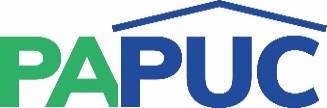                           COMMONWEALTH OF PENNSYLVANIA              PENNSYLVANIA PUBLIC UTILITY COMMISSION       COMMONWEALTH KEYSTONE BUILDING
          Office of the Administrative Law Judge400 NORTH STREET      HARRISBURG, PENNSYLVANIA 17120August 10, 2022